ЧЕРКАСЬКА МІСЬКА РАДА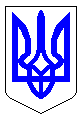 ЧЕРКАСЬКА МІСЬКА РАДАВИКОНАВЧИЙ КОМІТЕТРІШЕННЯВід 28.09.2021 № 1043Про  надання дозволу комунальномупідприємству «Черкаська служба чистоти» Черкаської міської ради на укладання договору, вартість якого перевищує 10% зареєстрованогоСтатутного капіталу підприємства          Відповідно до підпункту 5 пункту «а» ст.30 Закону України «Про місцеве самоврядування в Україні» та вимог п.5.5.1 Статуту комунального підприємства «Черкаська служба чистоти» Черкаської міської ради, розглянувши звернення КП «Черкаська служба чистоти» від 16.09.2021 № 338 (вх. № 20938-01-18 від 17.09.2021), з метою закупівлі техніки для вивезення великогабаритних відходів, виконавчий комітет Черкаської міської радиВИРІШИВ:1. Надати дозвіл комунальному підприємству «Черкаська служба чистоти» Черкаської міської ради на укладання відповідно до вимог чинного законодавства України з переможцем процедури відкритих торгів договору на закупівлю техніки для вивезення великогабаритних відходів (машина дорожня комбінована МДКЗ (з щіточним обладнанням та снігоочисним відвалом) на базі самоскида – 3 одиниці; вантажний автомобіль з краном-маніпулятором на базі вантажного шасі – 2 одиниці), вартість якого перевищує 10% зареєстрованого Статутного капіталу підприємства.2. Контроль за виконанням рішення покласти на директора департаменту житлово-комунального комплексу Яценка О.О.Міський голова                                                                   Анатолій БОНДАРЕНКОПерший заступник міського голови                                            Т.В. Хвиль